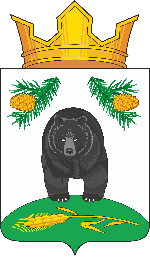 АДМИНИСТРАЦИЯ НОВОКРИВОШЕИНСКОГО СЕЛЬСКОГО ПОСЕЛЕНИЯПОСТАНОВЛЕНИЕ29.08.2022                                                                                                                  № 79с. НовокривошеиноКривошеинского районаТомской областиО принятии в безвозмездное пользование движимого имущества               В соответствии с Решением Думы Кривошеинского района от 18.08.2022 № 140 «О безвозмездной передаче движимого муниципального имущества», Распоряжением Администрации Кривошеинского района от 24.08.2022 № 294-р «О передаче в безвозмездное пользование муниципальное движимое имущество»                ПОСТАНОВЛЯЮ:                 1. Принять в безвозмездное пользование Исполнительно- распорядительного органа муниципального образования – Администрации  Новокривошеинского сельского поселения следующее движимое имущество:               2. Главному бухгалтеру Администрации Новокривошеинского сельского поселения (Т.А.Дубанос):1) оформить прием муниципального движимого имущества, указанного в п. 1 настоящего постановления;2) предоставить специалисту по муниципальной собственности и земельным ресурсам (Т.М.Фадина) копию акта приема-передачи движимого имущества, указанного в п.1 настоящего постановления.                3. Специалисту по муниципальной собственности и земельным ресурсам (Фадина Т.М.):1) внести вышеуказанное движимое  имущество в реестр муниципального имущества муниципального образования Новокривошеинское сельское поселение.                 4. Контроль за выполнением настоящего постановления оставляю за собой.Глава Новокривошеинского сельского поселения                                   А.О. Саяпин(Глава Администрации)Фадина Тамара Михайловна83825147433ПрокуратураДубанос Т.А.Фадина Т.М.В дело№№ппНаименование и характеристики движимого имуществаКоличество,шт.Балансовая стоимость (руб.)Остаточная стоимость1.Автомобиль, АЦ-40/131/137А, наименование (тип ТС) – пожарный, марка, модель ТС – ЗИЛ 131, категория ТС – С, год изготовления ТС  1987, идентификационный номер (VIN) отсутствует, шасси (рама) – 728813, кузов – (кабина, прицеп) № -  отсутствует, цвет  –  по ГОСТ р 50574-02,  государственный регистрационный знак   – М004СХ70, Паспорт транспортного средства – 70 НА 673945  от 17.02.2011 г. 1494523,160,00